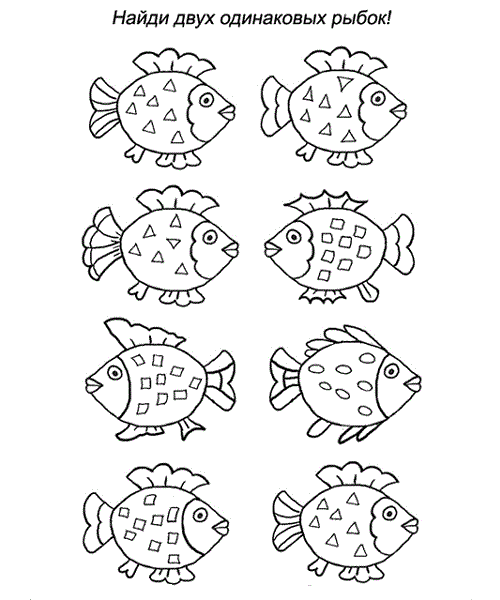 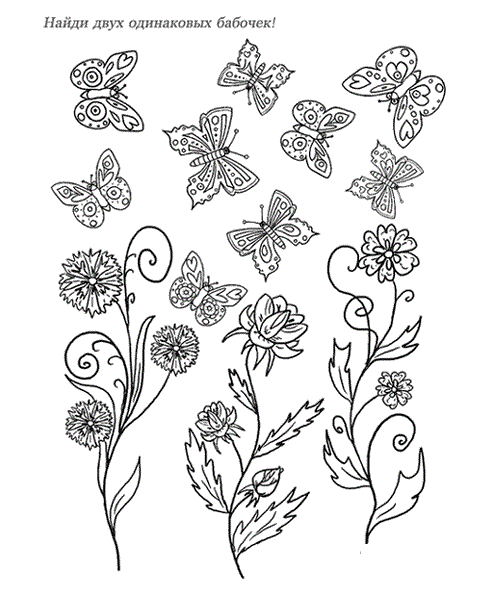 Найди одинаковых утят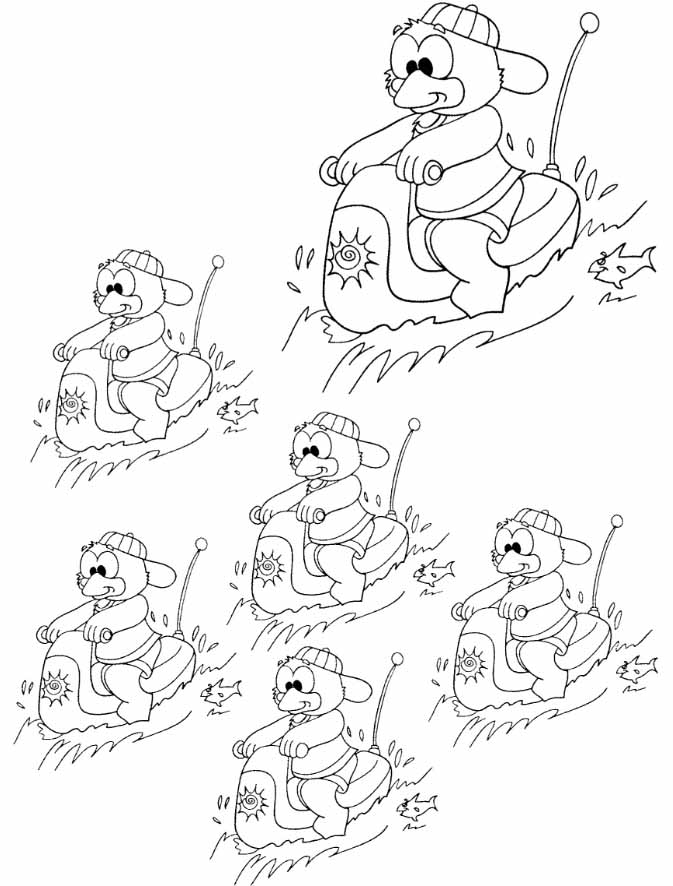 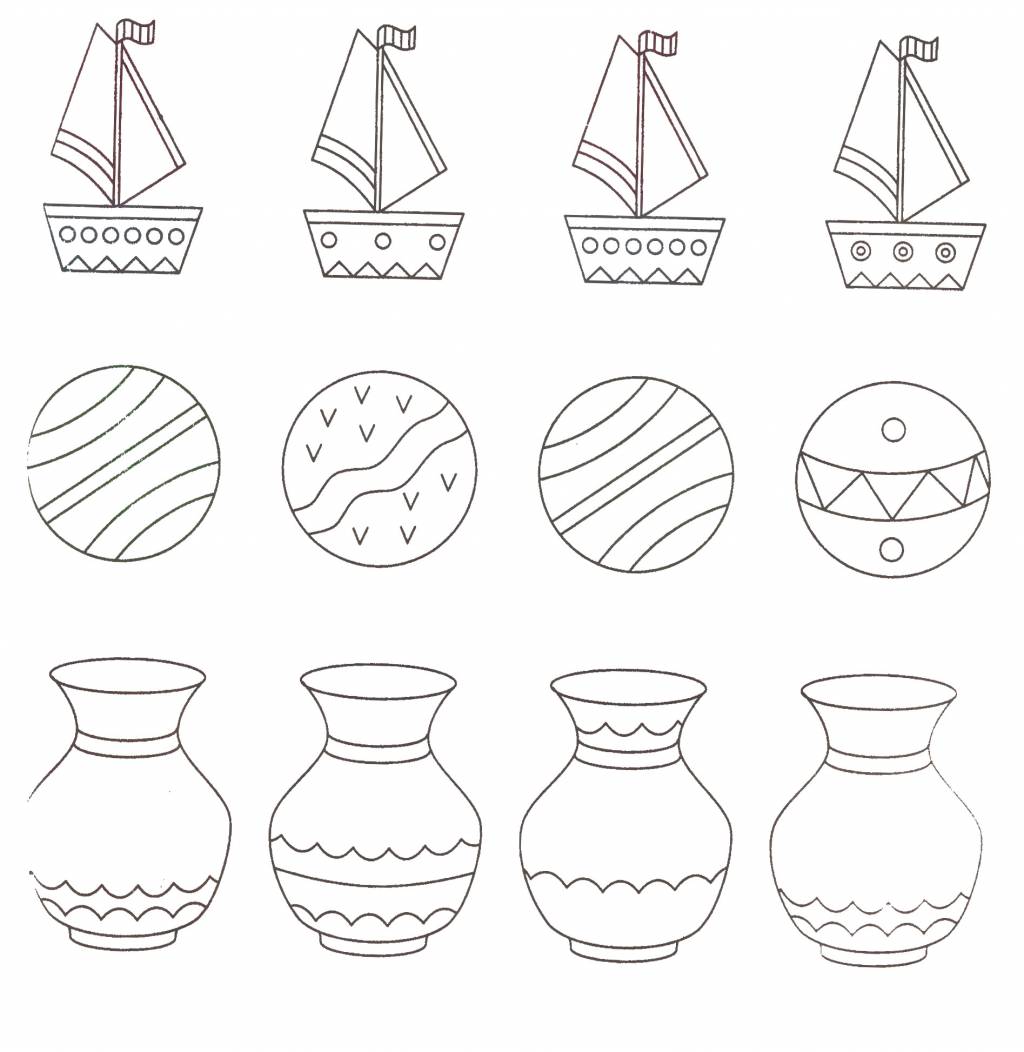 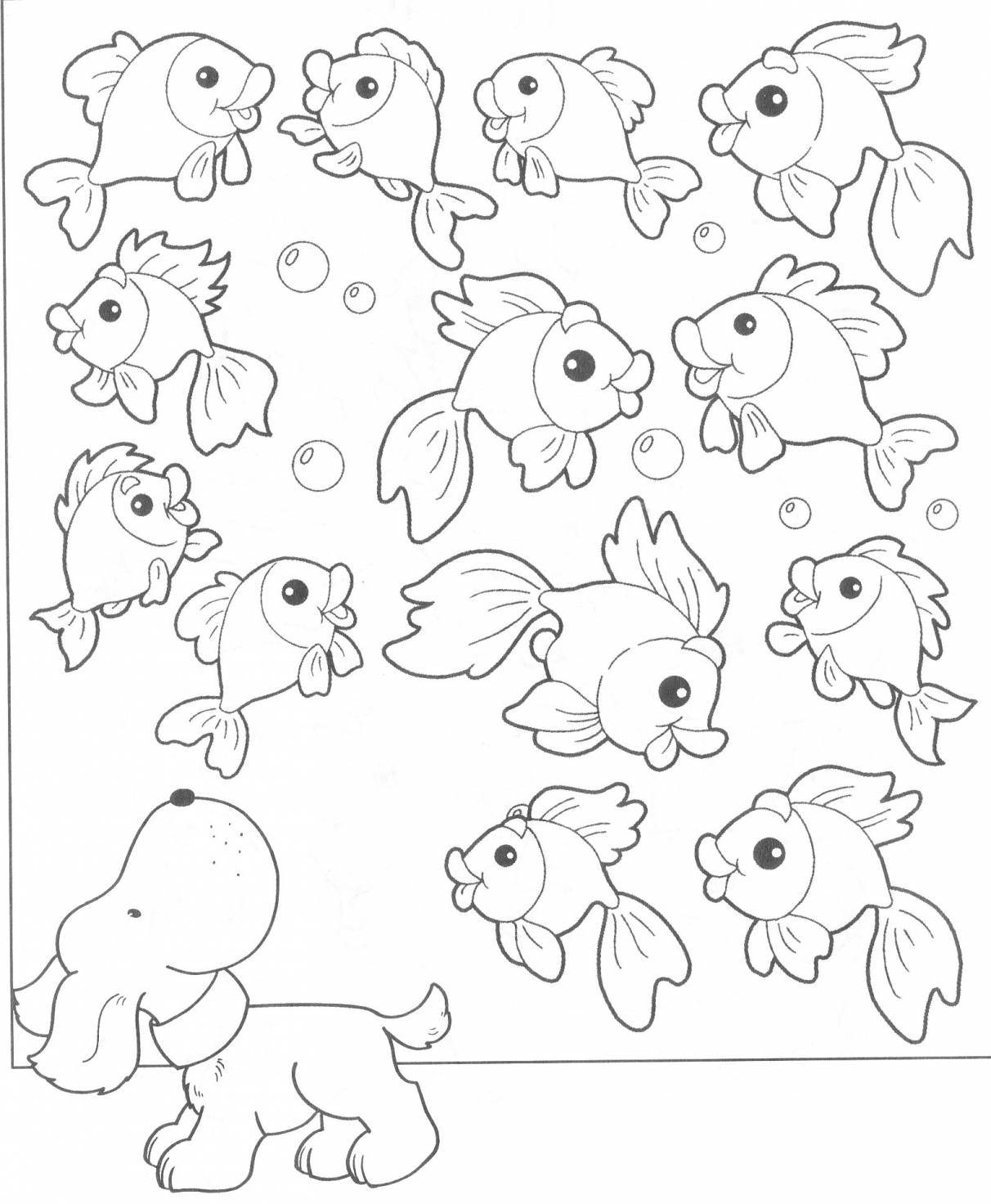 